donderdag25 augustus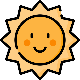 vrijdag26 augustuszaterdag27 augustuszondag28 augustusmaandag29 augustusdinsdag30 augustuswoensdag31 augustusdonderdag1 september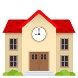 7keer slapen6keer slapen5keer slapen4keer slapen3keer slapen2keer slapen1keer slapen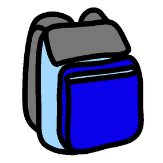 